REFERENČNÍ LABORATOŘE PŘÍRODNÍCH LÉČIVÝCH ZDROJŮPříspěvková organizace zřízená rozhodnutím Ministerstva zdravotnictví ČR ze dne 16.12.1991, č.j. : op k ČIL 480-11.12.91,Závodní 94, 360 00 Karlovy Vary	IČO: 00883581 DIČ: CZ00883581Akceptujeme objednávku v souladu s ustanovením S 1740 zákona č. 89/2012 Sb. s doplněním podstatně neměnícím podmínky objednávky.Bereme na vědomí a souhlasíme s uveřejněním smlouvy (s hodnotou nad 50 tis Kč) v registru smluv zřízeném podle zák. č. 340/2015 Sb.	CJ Dit:	& S ÍS A H o T E L SDANUBIUS HOTEtS GROUPTELEFON	E-MAIL	Bankovní spojení353 301 312	rlplz@rlplz.cz	rlplz.cz	ČNB ÚL 10031441/0710Potvrzení objednávky čísloPotvrzení objednávky čísloPotvrzení objednávky čísloPotvrzení objednávky čísloPotvrzení objednávky čísloPotvrzení objednávky čísloPotvrzení objednávky čísloL025/PRA/2018L025/PRA/2018L025/PRA/2018L025/PRA/2018L025/PRA/2018Cena bez režijních nákladů (doprava)bez DPH (Kč)sazba DPH (%)sazba DPH (%)sazba DPH (%)sazba DPH (%)DPH (Kč)DPH (Kč)s DPH (Kč)s DPH (Kč)s DPH (Kč)Cena bez režijních nákladů (doprava)165 920,-34 843,20200 763,20200 763,20200 763,20Léřa±né lázněLéřa±né lázněLéřa±né lázněVystavil: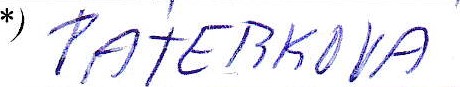 Podpis:*)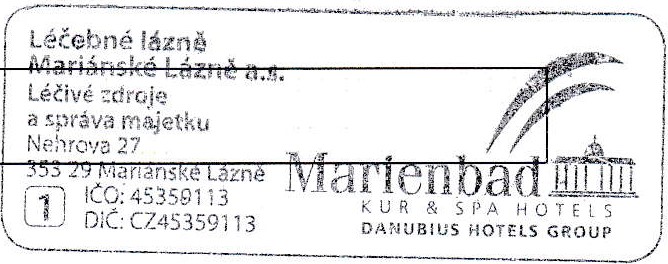 */) Podbarvená pole k povinému vyplnění*/) Podbarvená pole k povinému vyplnění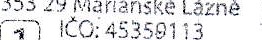 K U R 